Energía media comida de 3-8 años: (Kcal día 1400-1600):  519 kcal (hidratos de carbono 55%, lípidos 20%, proteínas 25%, sodio 2/2,4g)Energía media comida de 9-13 años: (Kcal día 1600-2000):586kcal (hidratos de carbono 55%, lípidos 20%, proteínas 25%, sodio 2/2,4g)Energía media comida de 14-18 años: (Kcal día 2000-2200): 606 kcal (hidratos de carbono 55%, lípidos20%, proteínas 25%, sodio 2/2,4g)gluten    huevos    pescado   lácteos   crustáceos   moluscos sulfitos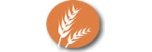 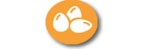 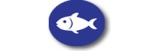 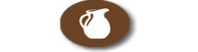 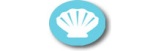 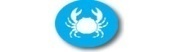 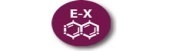 ELABORADO POR LUISA GONZALEZ SOMOZA (TÉCNICO SUPERIOR EN DIETETICA Y NUTRICION)~ ABRIL 2019 ~~ ABRIL 2019 ~~ ABRIL 2019 ~~ ABRIL 2019 ~~ ABRIL 2019 ~LUNSMARTESMERCORESXOVESVENRES.1-Ensalada de pasta.-Xamonciño de polo asado con ensalada de leituga.-Froita.2- Lentellas con verduras e chourizo.-Merluza á cazola. -Froita. 3- Sopa de cocido. -Pastel de carne. -Bica4- Crema de cabaciña, cenoria e puerro.-Arroz con costela de porco.-Froita. 5- Xudías con cachelos e ovo cocido. -Bacalao en salsa de tomate con guisantes. -Froita.8- Arroz con salchichas. -Tenreira guisada con champiñóns.-Natillas de chocolate9- Crema de coliflor, cabaza e espinacas.-Empanada de atún con ensalada de tomate. -Froita. 10- Garavanzos con verduras e chourizo.-Merluza ao forno con arroz branco. -Froita.11-Macarróns con tomate e queixo. -Milanesa de polo con ensalada de leituga e millo. -Froita.             12- Ensaladilla rusa. -Pizza de bacon, xamón e queixo con ensalada de leituga. -Froita. 22VACACIONES23VACACIONES24- Ensalada de pasta. -Pavo guisado con patacas dado.-Froita.25- Sopa de polo. -Paella mixta. -Iogur.26- Crema de brócoli, cenoria e pataca.-Redondo de tenreira  con salsa de champiñóns.-Froita29- Crema de cabaciña, cabaza e pataca.-Empanada de zorza con ensalada de tomate e millo. -Froita.30- Macarróns con tomate e atún. Salmón en salsa verde con guisnates. Iogur. 